Name: _______________Learn the Difference Between Climate and WeatherFill in the blanks and answer the questions based on the video.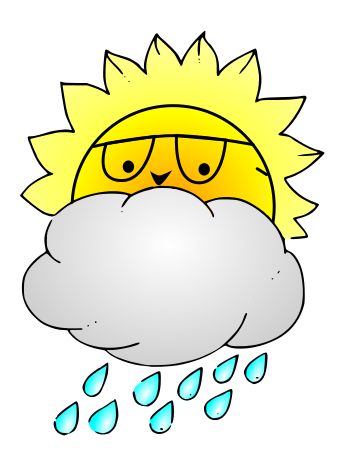     Questions:When temperatures are high the weather is _______!When temperatures are low the weather is _______!New York has _______ winters and ________ summers.Antarctica is ___________ all year long.    5) How long does the climate stay the same for?